Alguém colocou uma mensagem em código no pátio da escola.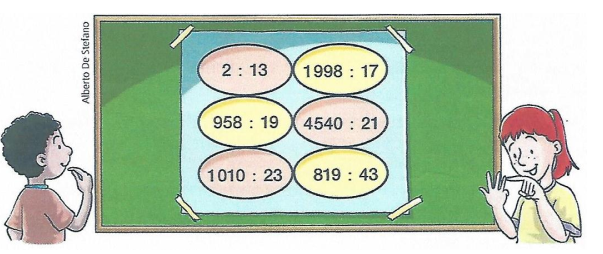 Efetue as divisões e troque os quocientes pelas palavras correspondentes indicadas no
quadro abaixo para descobrir a mensagem. Apresente as resoluções de todas as divisões e a mensagem decodificada.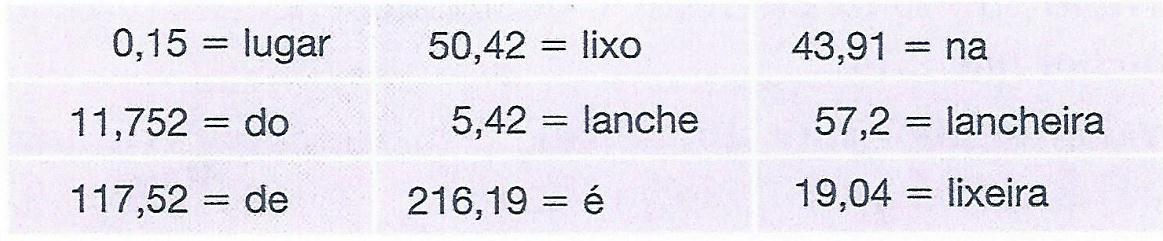 MENSAGEM DECODIFICADA COM DIVISÕES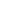 